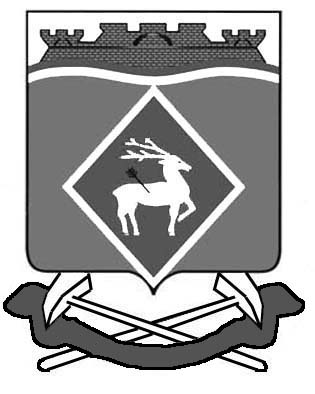 СОБРАНИЕ ДЕПУТАТОВ  ГРУШЕВО-ДУБОВСКОГОСЕЛЬСКОГО  ПОСЕЛЕНИЯРЕШЕНИЕот 09.12.2016                                          № 16                                    х. Грушевка      О внесении изменений в РешениеСобрания депутатов Грушево-Дубовскогосельского поселения № 27 от 10.10.2013 года«Об утверждении Правил благоустройстватерритории муниципального образования«Грушево-Дубовское сельское поселение», № 61 от 14.04.2015 года , № 69 от 17.07.2015 года« О внесении изменений и дополнений в решение Собрания Депутатов Грушево-Дубовского сельского поселения».          На основании Федерального закона от 30.11.2011 № 361- ФЗ «О внесении изменений в отдельные законодательные акты Российской Федерации», в соответствии с пунктом 19 части 1 статьи 14 Федерального закона №131-ФЗ «Об общих принципах организации местного самоуправления в Российской Федерации», протеста Белокалитвинской городской прокуратуры от 21.11.2016 № 7-04-2016/ПРТ-113-6 , Собрания депутатов Грушево-Дубовского сельского поселения,РЕШИЛО:Пункты п.п. 3,3. 3,8. 3,9  решения Собрания депутатов Грушево-Дубовского сельского поселения от 10.10.2013 № 27 «Об утверждении «Правил благоустройства и санитарного содержания территории Грушево-Дубовского  сельского поселения»  - отменить. Пункты  п.п. 3,8. 3,9. 3,10. 3.26.1. 10.17  решения   Собрания депутатов Грушево-Дубовского сельского поселения от 14.04.2015 года  № 61 – отменить.Пункты п.п. 7.1.1 решения Собрания депутатов Грушево-Дубовского сельского поселения   от 17.07.2015 года № 69 «О внесении изменений и дополнений в решение Собрания депутатов Грушево-Дубовского сельского поселения» - отменить.2. Настоящее решение вступает в силу со дня его официального             опубликования .3. Контроль  за  выполнением  настоящего  решения  возложить  на      председателя  постоянной  депутатской  комиссии  комитета  по местному самоуправлению, социальной политике и охране общественного порядка  С. И. Горбунков  и  ведущего специалиста  муниципального хозяйства Федорова В.Е.Председатель Собрания Глава Администрации  Грушево-Дубовского сельского поселения                                                                          А.И.Еремеев 